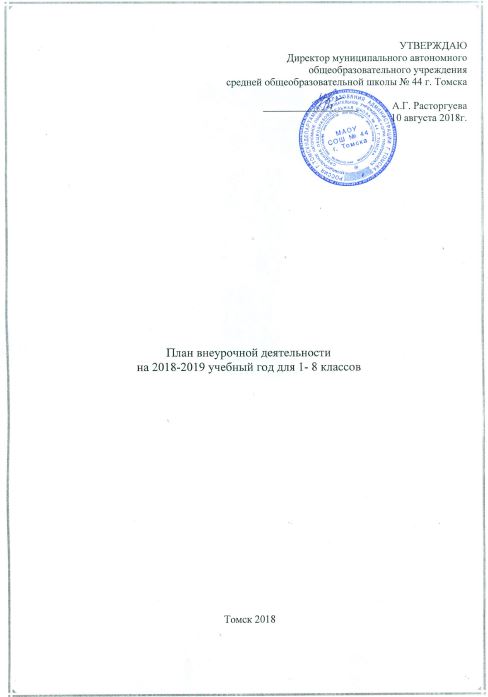         Пояснительная запискак плану по внеурочной деятельности для 1-4 классовмуниципального автономного общеобразовательного учреждения средней общеобразовательной школы № 44 г. Томскана 2018-2019 учебный год с пятидневной учебной неделей Основная образовательная программа начального общего образования реализуется образовательным учреждением через организацию урочной и внеурочной деятельности в соответствии с санитарно-эпидемиологическими правилами и нормативами. Учебный план начального общего образования и план внеурочной деятельности являются основными организационными механизмами реализации основной образовательной программы начального общего образования.Основой для разработки учебного плана 1-4-х классов на 2018-2019 учебный год являются следующие нормативно-правовые документы: - Федеральный закон «Об образовании в Российской Федерации» от 29.12.2012 года № 273-ФЗ; - приказ Министерства образования и науки Российской Федерации от 6 октября 2009 года № 373, зарегистрированный Минюстом России 22 декабря 2009 года № 15785, «Об утверждении и введении в действие федерального государственного образовательного стандарта начального общего образования» (в редакции от 29 декабря 2014 г. № 1643, зарегистрирован Министерством юстиции Российской Федерации 6 февраля 2015 г., регистрационный № 35916);- приказ Министерства образования и науки Российской Федерации от 30.08.2013 № 1015 «Об утверждении Порядка организации и осуществления образовательной деятельности по основным общеобразовательным программам - образовательным программам начального общего, основного общего и среднего общего образования» (Зарегистрировано в Минюсте России 01.10.2013 № 30067);- приказ Министерства образования и науки Российской Федерации от 31.12.2015 № 1576 «О внесении изменений в ФГОС НОО, утвержденный приказом Министерства образования и науки Российской Федерации от 06.10.2009 № 373»;- приказ Министерства образования и науки Российской Федерации от 31 марта 2014 года № 253 «Об утверждении федерального перечня учебников, рекомендуемых к использованию при реализации имеющих государственную аккредитацию образовательных программ начального общего, основного общего, среднего общего образования» с внесенными изменениями (приказ Министерства образования и науки Российской Федерации от 8 июня 2015 года № 576; приказ Министерства образования и науки Российской Федерации от 28 декабря 2015 года № 1529; приказ Министерства образования и науки Российской Федерации от 26 января 2016 года № 38);- приказ Министерства образования и науки Российской Федерации от 19.12.2014 г. № 1598 «Об утверждении федерального государственного образовательного стандарта начального общего образования обучающихся с ограниченными возможностями здоровья»;- постановление Главного Государственного санитарного врача Российской Федерации «Об утверждении СанПиН 2.4.2.2821-10 «Санитарно-эпидемиологические требования к условиям и организации обучения в общеобразовательных учреждениях» от 29.12.2010 № 189 (зарегистрировано в Минюсте Российской Федерации 03.03.2011 № 19993);- постановление Главного государственного санитарного врача Российской Федерации от 24 ноября 2015 г. № 81 «О внесении изменений № 3 в СанПиН 2.4.2.2821-10 «Санитарно-эпидемиологические требования к условиям и организации обучения, содержания в общеобразовательных организациях»;- постановление Главного государственного санитарного врача Российской Федерации от 10.07.2015 N 26 «Об утверждении СанПиН 2.4.2.3286-15 «Санитарно-эпидемиологические требования к условиям и организации обучения и воспитания в организациях, осуществляющих образовательную деятельность по адаптированным основным общеобразовательным программам для обучающихся с ограниченными возможностями здоровья» (вместе с «СанПиН 2.4.2.3286-15. Санитарно-эпидемиологические правила и нормативы...») (Зарегистрировано в Минюсте России 14.08.2015 N 38528);- письмо Министерства образования и науки Российской Федерации от 19.11.2010 № 6842-03/30 «О введении третьего часа физической культуры в недельный объем учебной нагрузки обучающихся в общеобразовательных учреждениях», а также руководствоваться постановлением главного Государственного санитарного врача Российской Федерации от 24 ноября 2015 г. № 81 «О внесении изменений № 3 в СанПиН 2.4.2.2821-10 «Санитарно-эпидемиологические требования к условиям и организации обучения, содержания в общеобразовательных организациях»;- письмо Департамента общего образования Министерства образования и науки Российской Федерации от 12 мая 2011 года № 03-296 «Об организации внеурочной деятельности при введении федерального государственного образовательного стандарта общего образования»;- письмо Министерства образования и науки Российской Федерации от 14 декабря 2015г. № 09-3564 «О внеурочной деятельности и реализации дополнительных общеобразовательных программ».- письмо Министерства образования и науки Российской Федерации от 25.05.2015 г. № 08-761 «Об изучении предметных областей «Основы религиозных культур и светской этики» и «Основы духовно-нравственной культуры народов России»;- письмо Министерства образования и науки Российской Федерации от 28.10.2015 г. № 08-1786 «О рабочих программах учебных предметов»;- письмо Департамента общего образования Томской области «О формировании учебных планов общеобразовательных организаций Томской области на 2017-2018 учебный год, реализующих ФГОС начального общего образования»;- письмо Департамента общего образования Томской области «О формировании учебных планов общеобразовательных организаций Томской области на 2017-2018 учебный год, осуществляющих образовательную деятельность в соответствии с приказом Минобрнауки РФ от 9 марта . № 1312».Основными задачами организации внеурочной деятельности детей являются:выявить интересы, склонности, способности, возможности учащихся к различным видам деятельности; создать условия для индивидуального развития ребенка в избранной сфере внеурочной деятельности; развить опыт творческой деятельности, творческих способностей обучающихся; создать условия для формирования, развития и реализации творческих и интеллектуальных способностей; развить опыт неформального общения, взаимодействия, сотрудничества; расширить рамки общения с социумом. В соответствии с требованиями ФГОС НОО неотъемлемой частью образовательного процесса является внеурочная деятельность обучающихся. Внеурочная деятельность организуется по направлениям развития личности:спортивно-оздоровительное;духовно-нравственное;общеинтеллектуальное;общекультурное;социальное.Образовательное учреждение предоставляет обучающимся возможность выбора занятий, направленных на их развитие, в количестве не менее 10 часов в неделю, используя, прежде всего возможности образовательного учреждения. Актуальность внеурочной деятельности обусловливается:-необходимостью создания системы воспитания, наиболее полно удовлетворяющей интересам общества, обучающихся и их родителей; - спецификой младшего школьного возраста, обеспечивающего эффективное воспитательное воздействие. Внеурочная деятельность осуществляется за рамками учебного процесса и обеспечивает реализацию индивидуальных потребностей обучающихся.Для организации внеурочной деятельности в 1, 2, 3, 4 классах используется оптимизационная модель. В организации внеурочной деятельности принимают участие учителя начальных классов (1-4 кл.), учителя физической культуры, логопед, педагог-психолог. План внеурочной деятельности сформирован с учетом сохранения ранее апробированных курсов, обеспечивающих преемственность и целостное восприятие их содержания. При организации внеурочной деятельности предусмотрены различные формы организации внеурочной деятельности: экскурсии, образовательный туризм, кружки, секции, конференции, общественно-полезные занятия. Распределение часов внеурочной деятельности по направлениям определяется после анкетирования обучающихся и их родителей. Обучающимся предоставляется возможность выбора из предложенного спектра занятий по интересам.План внеурочной деятельности для 1-4 классов муниципального автономного образовательного учреждения средней общеобразовательной школы № 44 г. Томска на 2018-2019 учебный год  Пояснительная запискак плану по внеурочной деятельности для 5-8 классовмуниципального автономного общеобразовательного учреждения средней общеобразовательной школы № 44 г. Томскана 2017-2018 учебный год  Основная образовательная программа начального общего образования реализуется образовательным учреждением через организацию урочной и внеурочной деятельности в соответствии с санитарно-эпидемиологическими правилами и нормативами. Учебный план начального общего образования и план внеурочной деятельности являются основными организационными механизмами реализации основной образовательной программы начального общего образования.Основой для разработки учебного плана 1-11-х классов на 2017-2018 учебный год являются следующие нормативно-правовые документы: - Федеральный закон «Об образовании в Российской Федерации» от 29.12.2012 года № 273-ФЗ; - приказ Министерства образования и науки Российской Федерации от 30.08.2013 № 1015 «Об утверждении Порядка организации и осуществления образовательной деятельности по основным общеобразовательным программам - образовательным программам начального общего, основного общего и среднего общего образования» (Зарегистрировано в Минюсте России 01.10.2013 № 30067);- приказ Министерства образования и науки Российской Федерации от 17.12.2010 N 1897 «Об утверждении федерального государственного образовательного стандарта основного общего образования» (Зарегистрировано в Минюсте РФ 01.02.2011 N19644);- приказ Министерства образования и науки РФ от 29 декабря 2014 года № 1644 «О внесении изменений в приказ Министерства образования и науки Российской Федерации от 17 декабря 2010 года № 1897 «Об утверждении федерального государственного образовательного стандарта основного общего образования» (зарегистрировано в Минюсте РФ 6 февраля 2015г., регистрационный № 35915);- постановление Главного Государственного санитарного врача Российской Федерации «Об утверждении СанПиН 2.4.2.2821-10 «Санитарно-эпидемиологические требования к условиям и организации обучения в общеобразовательных учреждениях» от 29.12.2010 № 189 (зарегистрировано в Минюсте Российской Федерации 03.03.2011 № 19993);- постановление Главного государственного санитарного врача Российской Федерации от 24 ноября 2015 г. № 81 «О внесении изменений № 3 в СанПиН 2.4.2.2821-10 «Санитарно-эпидемиологические требования к условиям и организации обучения, содержания в общеобразовательных организациях»;- постановление Главного государственного санитарного врача Российской Федерации от 10.07.2015 N 26 «Об утверждении СанПиН 2.4.2.3286-15 «Санитарно-эпидемиологические требования к условиям и организации обучения и воспитания в организациях, осуществляющих образовательную деятельность по адаптированным основным общеобразовательным программам для обучающихся с ограниченными возможностями здоровья» (вместе с «СанПиН 2.4.2.3286-15. Санитарно-эпидемиологические правила и нормативы...») (Зарегистрировано в Минюсте России 14.08.2015 N 38528);- письмо Департамента общего образования Томской области «О формировании учебных планов общеобразовательных организаций Томской области на 2017-2018 учебный год, осуществляющих образовательную деятельность в соответствии с приказом Минобрнауки РФ от 9 марта 2004 г. № 1312».           Под внеурочной деятельностью при реализации ФГОС основного общего образования понимается образовательная деятельность, осуществляемая в формах, отличных от урочной, и направленная на достижение планируемых результатов освоения основной образовательной программы основного общего образования.  	Цель внеурочной деятельности: Создание условий для достижения учащимися необходимого для жизни в обществе социального опыта и формирования принимаемой обществом системы ценностей, создание условий для многогранного развития и социализации каждого учащегося в свободное от учёбы время.  	Задачи внеурочной деятельности: -  Организация общественно-полезной и досуговой деятельности обучающихся в тесном взаимодействии с социумом.  - Выявление интересов, склонностей, возможностей обучающихся, включение их в разностороннюю внеурочную деятельность.  -  Создание условий для реализации универсальных учебных действий.  -  Развитие навыков организации и осуществления сотрудничества с педагогами, сверстниками, родителями, старшими детьми в решении общих проблем.   - Развитие позитивного к базовым общественным ценностям (человек, семья, Отечество, природа, мир, знания, труд, культура) для формирования здорового образа жизни.   - Организация информационной поддержки обучающихся.  - Усиление психолого-педагогического влияния на жизнь обучающихся в свободное от учебы время.  Основные принципы организации внеурочной деятельности:  - соответствие возрастным особенностям обучающихся;  -  преемственность с технологиями учебной деятельности;  - опора на традиции и положительный опыт организации внеурочной деятельности в школе;  опора на ценности воспитательной системы школы;  - свободный выбор на основе личных интересов и склонностей ребенка.Занятия по внеурочной деятельности проводятся в формах, отличных от классно-урочной, на добровольной основе, в соответствии с выбором участников образовательных отношений, таких как: кружки, филологические, хоровые студии, школьные спортивные секции, конференции, олимпиады, военно-патриотические объединения, экскурсии, соревнования, поисковые и научные исследования, проектная деятельность (учебный проект). Во внеурочную деятельность не включены занятия в рамках дополнительного образования.В соответствии с требованиями федерального государственного образовательного стандарта основного общего образования (ФГОС ООО) основная     образовательная программа общего образования реализуется, в том числе, и через внеурочную деятельность по основным направлениям развития личности: духовно-нравственное, социальное, общеинтеллектуальное, общекультурное, спортивно-оздоровительное.  1.  Спортивно–оздоровительное направление заключается в формировании знаний, установок, личностных ориентиров и норм поведения, обеспечивающих сохранение и укрепление физического, психологического и социального здоровья обучающихся как одной из ценностных составляющих, способствующих познавательному и эмоциональному развитию ребенка, достижению планируемых результатов освоения основной образовательной программы. Во время занятий формируется культура здорового и безопасного образа жизни; используется оптимальный двигательный режим для детей с учетом их возрастных, психологических и иных особенностей; развиваются потребности в занятиях физической культурой и спортом. 2.  Духовно-нравственное направление обеспечивает развитие обучающихся в единстве урочной, внеурочной и внешкольной деятельности, в совместной педагогической работе школы, семьи и других институтов общества. В основу работы по данному направлению положены ключевые воспитательные задачи, базовые национальные ценности российского общества, формирование общечеловеческих ценностей в контексте развития у обучающихся гражданской идентичности; воспитание нравственного, ответственного, инициативного и компетентного гражданина России; приобщение обучающихся к культурным ценностям своей этнической или социокультурной группы; последовательное расширение и укрепление ценностно-смысловой сферы личности; формирование духовной культуры, привитие любви к малой Родине, гражданской ответственности и чувства патриотизма, позитивного отношения к базовым ценностям общества. 3. В основу организации внеурочной деятельности в рамках социального направления положена проблема формирования сознательного гражданина с прочными убеждениями, воспитания ценностного отношения к окружающей среде, людям; формирования социально-трудовой компетенции, воспитания с ранних лет коллективизма, требовательности к себе и друг другу, честности и правдивости, стойкости, трудолюбия, потребности приносить пользу окружающим, целенаправленно формировать мотивационно - потребностную сферу растущего человека. Без усвоения норм взаимоотношений невозможно формирование социальной активности, в процессе развития которой происходит повышение уровня самоопределения ребенка, расширение понимания им своего места в системе отношений «я и мои сверстники», «я и взрослые», «я и общество». Критерием оценки выполнения программ социального направления является не просто ее продукт (он может быть минимален), а степень сформированности ответственного отношения к общему делу.  4. Общеинтеллектуальное направление базируется на развитии творческого        мышления, воспитании культуры умственного труда, развитие интеллектуальных способностей ребенка, формировании представления об исследовательском обучении как ведущем способе учебной деятельности, обучение детей специальным знаниям, необходимым для проведения самостоятельных исследований. В результате занятий у    детей развивается устойчивый интерес учебно-познавательной и исследовательской деятельности, формируется углубленное представление об объекте исследования как области, в рамках которой ведется исследование отношений и свойств, для получения новой информации, развивается умение добывать знания и умения использовать их на практике, стимулирование развития потребности в познании.  5. Общекультурное направление способствует воспитанию способности к духовному развитию, нравственному самосовершенствованию, формированию ценностных ориентаций, развитие обшей культуры, знакомству с общечеловеческими ценностями мировой культуры, духовными ценностями отечественной культуры, нравственно-этическими ценностями многонационального народа России и народов других стран, развивает эмоциональную сферу ребенка, чувства прекрасного, творческие способности, формирует коммуникативную и общекультурную компетенции, формирует активную жизненную позицию.   	Ожидаемые результаты внеурочной деятельности ФГОС  основного общего образования.Результат внеурочной деятельности -  итог участия школьника в деятельности (получение предметных знаний, знаний о себе и окружающих, опыта самостоятельного действия).  Первый уровень результатов – приобретение школьником социальных знаний, первичной реальности и повседневной жизни. Для достижения данного уровня      результатов особое значение имеет взаимодействие ученика со своими учителями как значимыми для него носителями положительного социального знания и повседневного опыта.  	Второй уровень результатов – получение школьником опыта переживания и                 позитивного отношения к базовым ценностям общества, ценностного отношения к      социальной реальности в целом. Для достижения данного уровня результатов особое значение имеет взаимодействие школьников между собой на уровне класса, школы, т.е. в защищенной, дружественной среде.  Третий уровень результатов – получение школьником опыта самостоятельного общественного действия. Для достижения данного уровня результатов особое значение имеет взаимодействие школьника с социальными субъектами за пределами школы, в      открытой общественной среде. Планирование внеурочной деятельности обучающихся V-VIII классов на 2018-2019 учебный год.План внеурочной деятельностиОсобенности реализации часов внеурочной деятельностиЗанятия ведутся в соответствии с режимом внеурочной деятельности (см. Приложение).Учет занятий внеурочной деятельности осуществляется педагогическими работниками, ведущими занятия. Для этого в школе оформляются журналы учета занятий внеурочной деятельности, в которые вносятся списки обучающихся, Ф.И.О. педагогических работников. Даты и темы проведенных занятий вносятся в журнал в соответствии с рабочими программами курсов внеурочной деятельности.Учет занятости обучающихся во вне учебное время, в том числе учет посещения занятий внеурочной деятельности и учет посещения дополнительных музыкальных занятий в школе, организациях дополнительного образования, спортивных школах и др., осуществляется классными руководителями.Контроль за реализацией образовательной программы в соответствии с ФГОС, в том числе за организацией внеурочной деятельности, осуществляется заместителем руководителя образовательной организации в соответствии с должностной инструкцией.Приложение Режим внеурочной деятельности. В соответствии с СанПиН разработана следующая модель внеурочной деятельности, которая обеспечивает реализацию плана внеурочной деятельности по утверждённым в установленном порядке рабочим программам курсов и не допускает двойного финансирования при выполнении государственного задания и организации предоставления государственных услуг.НаправлениеРеализуемые программыФормы организации работыКлассыКлассыКлассыКлассыКлассыКлассыКлассыКлассыКлассыКлассыКлассыКлассыКлассыКлассыКлассыКлассыКлассыКлассыКлассыКлассыКлассыКлассыКлассыКлассыКлассыКлассыКлассыКлассыКлассыКлассыКлассыКлассыКлассыКлассыКлассыКлассыКлассыКлассыКлассыКлассыКлассыКлассыКлассыКлассыКлассыКлассыКлассыКлассыКлассыКлассыКлассыКлассыКлассыКлассыКлассыКлассыКлассыНаправлениеРеализуемые программыФормы организации работы1А1Б1Б1В1В1Г1Г1Д1Д1Е1Е1З1З2А2А2Б2Б2В2В2Г2Г2Д2Д2Е2Е2З2З3А3А3Б3Б3В3В3Г3Г3Д3Д3Е3Е3З3З4А4А4Б4Б4В4В4Г4Г4Д4Д4Е4Е4З4ЗитогоитогоСпортивно- оздоровительное направление«Безопасное детство»Клуб11111111111111111111111111111111111111111111111111111112828Общеинтеллектуальное«Умники и умницы»Кружок11111111111111111111111111111111111111111111111111111112828Общеинтеллектуальное«Занимательная математика»Кружок11111111111111111111111111111111111111111111111111111112828Общекультурное направление«Развитие речи»Кружок11111111111111111111111111111111111111111111111111111112828Духовно-нравственное«Мы разные , но мы вместе»Кружок111111111111111111111111111111111111111110,50,50,50,50,50,50,50,50,50,50,50,50,50,524,524,5Социальное направлениеПроектно-исследовательская работаКлуб11111111111111111111111111111111111111111111111111111112828Итого:Итого:Итого:6666666666666666666666666666666666666666665,55,55,55,55,55,55,55,55,55,55,55,55,55,5164,5№Направлениеразвития личностиКоличество часов Количество часов Количество часов Количество часов Количество часов Количество часов Количество часов Количество часов Всего Всего №Направлениеразвития личностигоднед.годнед.годнед.годнед.годнед.5 класс5 класс6класс6класс7класс7класс8класс8классДуховно-нравственное направлениеДуховно-нравственное направлениеДуховно-нравственное направлениеДуховно-нравственное направлениеДуховно-нравственное направлениеДуховно-нравственное направлениеДуховно-нравственное направлениеДуховно-нравственное направлениеДуховно-нравственное направлениеДуховно-нравственное направлениеДуховно-нравственное направлениеДуховно-нравственное направление1Ономастика6826822Азбука добра6826823Проблемы экологии3413414Патриотический клуб3413413411023ИтогоИтого17053413413412728Спортивно-оздоровительное направлениеСпортивно-оздоровительное направлениеСпортивно-оздоровительное направлениеСпортивно-оздоровительное направлениеСпортивно-оздоровительное направлениеСпортивно-оздоровительное направлениеСпортивно-оздоровительное направлениеСпортивно-оздоровительное направлениеСпортивно-оздоровительное направлениеСпортивно-оздоровительное направлениеСпортивно-оздоровительное направлениеСпортивно-оздоровительное направление5«Оранжевый мяч» девочки 34134134134113646Русская лапта юноши34134134134113647«Оранжевый мяч» юноши34134134134113648Русская лапта  девочки 3413413413411364ИтогоИтого136413641364136454416Общекультурное направлениеОбщекультурное направлениеОбщекультурное направлениеОбщекультурное направлениеОбщекультурное направлениеОбщекультурное направлениеОбщекультурное направлениеОбщекультурное направлениеОбщекультурное направлениеОбщекультурное направлениеОбщекультурное направлениеОбщекультурное направление9Студия современного танца 341341341341136410Музыкальный калейдоскоп34134168211Школа юного фотографа341341682ИтогоИтого6826826826822728Общеинтеллектуальное направление  Общеинтеллектуальное направление  Общеинтеллектуальное направление  Общеинтеллектуальное направление  Общеинтеллектуальное направление  Общеинтеллектуальное направление  Общеинтеллектуальное направление  Общеинтеллектуальное направление  Общеинтеллектуальное направление  Общеинтеллектуальное направление  Общеинтеллектуальное направление  Общеинтеллектуальное направление  12Занимательная математика34134113Робототехника682682682204614Олимпиадное движение341341341341136415Коррекционный час6826826826822728ИтогоИтого136417051705170564619 Социальное направление Социальное направление Социальное направление Социальное направление Социальное направление Социальное направление Социальное направление Социальное направление Социальное направление Социальное направление Социальное направление Социальное направление16Я-Волонтер341341341102317Журналистика 34134118Мы - за ЗОЖ3413413411023ИтогоИтого3416826826822387Итого по всем направлениямИтого по всем направлениям54416476144761447614197258Наименование рабочей программыклассыКол-во часов в годПродолжительность занятийРаспределение часов(в неделю)Формы организацииРуководительДуховно-нравственное направлениеДуховно-нравственное направлениеДуховно-нравственное направлениеДуховно-нравственное направлениеДуховно-нравственное направлениеДуховно-нравственное направлениеДуховно-нравственное направлениеОномастика56840 минут1филологическая студияШамяунова М.Д.Азбука добра5,7,86840 минут2филологическая студияТырышкина Е.В.Проблемы экологии53440 минут1экологический клубЛаркович Л.Ю.Патриотический клуб6,7,810240 минут3военно-патриотическое объединениеКасьяненко А.А.Спортивно-оздоровительное направлениеСпортивно-оздоровительное направлениеСпортивно-оздоровительное направлениеСпортивно-оздоровительное направлениеСпортивно-оздоровительное направлениеСпортивно-оздоровительное направлениеСпортивно-оздоровительное направление«Оранжевый мяч»девочки 5,6,7,813640 минут4школьная спортивная секцияЖуравлев В.С.Русская лаптаюноши5,6,7,813640 минут4школьная спортивная секцияЖуравлев В.С.«Оранжевый мяч»юноши5,6,7,813640 минут4школьная спортивная секцияИндукаев В.Н.Русская лапта девочки 5,6,7,813640 минут4школьная спортивная секцияКоролев А.С.Общекультурное направлениеОбщекультурное направлениеОбщекультурное направлениеОбщекультурное направлениеОбщекультурное направлениеОбщекультурное направлениеОбщекультурное направлениеСтудия современного танца 5,6,7,813640 минут4студияМаханова Н.Н.Музыкальный калейдоскоп5,66840 минут2хоровая студияКондратьева А.Г.Школа юного фотографа7,86840 минут2кружокКипова Р.А.Общеинтеллектуальное направлениеОбщеинтеллектуальное направлениеОбщеинтеллектуальное направлениеОбщеинтеллектуальное направлениеОбщеинтеллектуальное направлениеОбщеинтеллектуальное направлениеОбщеинтеллектуальное направлениеЗанимательная математика53440 минут1Интеллектуальный клубХаритонова Е.В.Робототехника6,7,810240 минут6Интеллектуальный клубКукушкина И.В.Олимпиадное движение5,6,7,813640 минут8Интеллектуальный клубБородин С.И.Коррекционный час5,6,7,813620-40 минут8Колесникова Л.В.Социальное направлениеСоциальное направлениеСоциальное направлениеСоциальное направлениеСоциальное направлениеСоциальное направлениеСоциальное направлениеЯ-Волонтер5,7,810240 минут6клубЕлегечева Л.Н.Журналистика 610240 минут6КлубВершинина И.П.Мы - за ЗОЖ6,7,810240 минут6Клуб      Завьялова Л.Б.